[Workplace name]Contractor Occupational Health and Safety (OHS) Induction	Handbook[Insert school photo or logo if desired]““Dear []  ,The Department of Education and Training (the Department) has implemented an OHS Management System (OHSMS) in that requires all contractors engaged to provide maintenance, repair work, or services in [workplace] be approved prior to the commencement of any works.Please read the attached Contractor OHS Induction Handbook and familiarise yourself with its contents. Upon arrival to the site, please report to the general office to sign in and be issued with a visitor’s pass that is to be worn at all times whilst on Department premises. You will also be required to undergo a site specific OHS induction.The following information is to be provided: copy of current public liability insurance certificate (Note: $10 million minimum cover required)copy of current workers compensation insurance certificate (if company).copy of trade licenses and bring original for sightingcurrent Working with Children Check (where applicable)copy of Safe Work Method Statement /Job Safety Analysis for the high risk wrok to be undertaken or as mandated by the Department.This information is to be returned to us by  Note: If you are assessed as non-compliant you will be advised to submit further evidence.If you any questions please do not hesitate to contact on or Yours Sincerely,Table of ContentsIntroductionTo comply with the requirements of the Victorian Occupational Health and Safety (OHS) Act 2004 and the Victorian OHS Regulations 2017 the Department of Education and Training (the Department) has implemented an OHS Management System (OHSMS) in all Victorian Government schools.The OHSMS requires all engaged contractors and sub-contractors to:report to the general office upon arrival at sitecomplete an OHS induction using the Contractor OHS Induction Checklistsign in/out and ensure their visitors pass is worn at all times whilst on Department premisesprovide the following information:licence numbers and/or qualification detailsPublic Liability Insurance Certificate of Currency (minimum $10 million sum insured)Workers Compensation Insurance Certificate of Currency (if not a sole trader)Safe Work Method Statement (SWMS) or Job Safety Analysis (where applicable, see page 7).complete a Confined Space Entry Permit in consultation with the principal and/or their delegate for confined space entry.Department Health, Safety and Wellbeing (HSW) Policy The Department has the Health, Safety and Wellbeing Policy, which has been endorsed by the Department Secretary and can be seen below: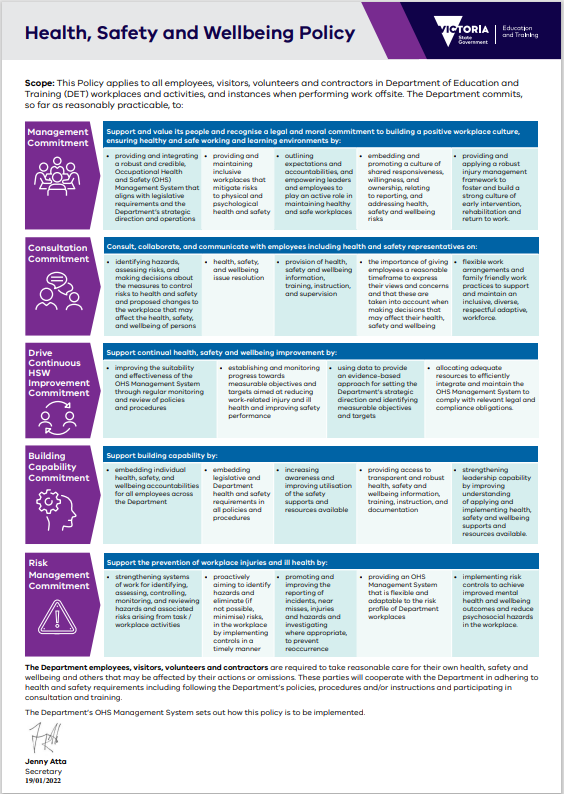 Required conduct/behaviourAll contractors are expected to abide by the workplaces code of conduct while on site. This includes:No smoking on school grounds or within four metres of an entrance to all Department workplaces.No alcohol or drugs are to be consumed on any Department premises. Any contractor under the influence will be dismissed.No offensive language is permitted on any Department premises.Noise must be kept to a minimum. If this is not practicable, then non-urgent work should be scheduled outside of school hours, where possible.Possessions, materials, and equipment should be secured and not be left unattended.Abide by the workplaces traffic management procedures.Entrance to other areas of Department workplaces aside from the work area is prohibited, unless otherwise agreed to.Remove all litter and debris from the workplace.Report any problems, hazards, or incidents to the principal or their delegate.Dress appropriately and wear the correct personal protective equipment suitable.No pets are permitted on Department premises. Access arrangements AccessAll contractors must report to the general office and sign in upon arrival at the workplace. This requirement is indicated on signage located at all entrances to the school, see below: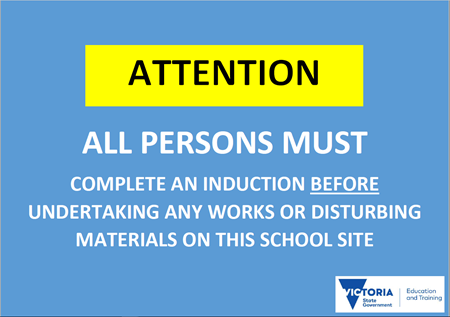 Contractors are to restrict their movements and activities within the school to those areas and times approved/agreed to.Traffic ManagementContractor vehicles are to enter and exit the school grounds via the following locations: [Insert entry locations] [Insert exit locations] Designated pedestrian crossings are: [Insert locations or delete section if not applicable] Vehicles entering school grounds must adhere to all traffic signage. Where there is no signage, vehicles are to move at walking pace at all times. If a vehicle has limited visibility or mobility, a spotter should be used when the vehicle is in motion.Contractors are not to operate vehicles on, or around, school grounds during designated drop off/pick up times or during break times:Drop off: [insert time]Recess: [insert time]Lunch: [insert time]Pick up: [insert time]OHS InductionUpon arrival at the site, you will be required to complete an OHS Induction covering the site specific risks.Contractor inductions are valid for 12 months, except where the provision of a SWMS is mandated for high risk work. In this instance, the contractor must be re-inducted (see Chapters 3 and 4 of the Contractor OHS Management Procedure).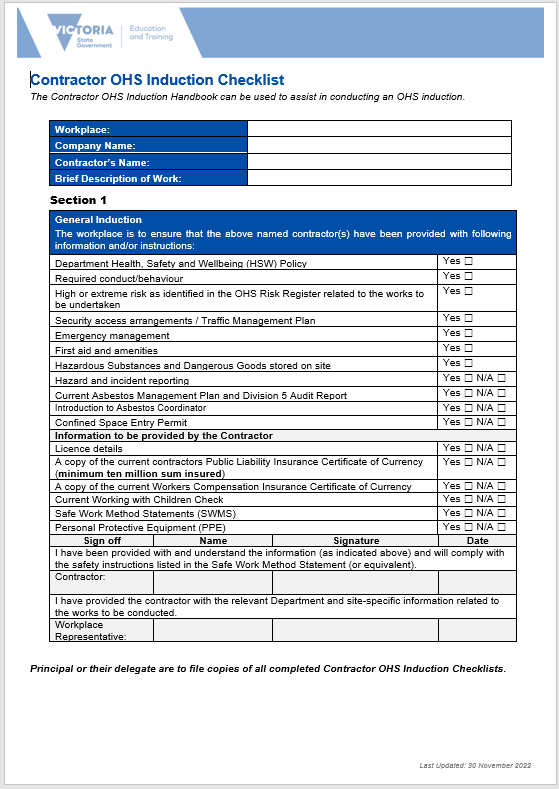 Safe Work Method Statements (SWMS)A contractor is expected to supply a Safe Work Method Statement (SWMS) or equivalent template, prior to the commencement of works, based on the level of risk or as mandated by the Department for the following high risk work:confined space entrydemolition workshazardous manual handlinghot works (e.g., welding)powered mobile plant (e.g., forklift)removal or disturbance of asbestos temporary supports for structural alterationstilt-up or precast concrete.trenches or shafts deeper than one and half metresuse of explosivesuse of Hazardous Substances and Dangerous Goodsworking at height (two metres or more)works in tunnelsWork that is in, on or nearby:artificial temperature extremes (e.g., work in an operating cool room or freezer)chemical, fuel or refrigerant linescontaminated or flammable atmosphereselectrical installations or servicespressurised gas distribution mains or pipingroads telecommunications towerswater/liquids that pose a drowning riskIf the proposed work requires a SWMS, the works cannot proceed until the principal and/or their delegate has reviewed and signed the SWMS, to verify it has been sighted. A new SWMS will be required if scope of works change.Confined Space Entry Permit[Delete section if the workplace does not have a confined space]For works to be completed in a confined space, a contractor is to obtain and complete a Confined Space Entry Permit in consultation with the principal or their delegate as per the following procedure:report to the general office to sign in upon arrivalensure that your SWMS is completeobtain and complete a permit to work in consultation with the principal or their delegateprominently display the permit to work return the permit to work to the office, to be signed off, at the completion of task or end of the dayif the task is not completed, repeat the process on successive days until the task is completeif the scope of works changes the permit to work must be re-issued.Site specific hazards[Insert details of any other site specific hazards below]AsbestosAll schools are expected to have a Schools Asbestos Management Plan in the event of the discovery of suspected asbestos containing material (ACM) or the accidental disturbance of existing ACM.If ACM has been identified in the school, the following process must be followed prior to the commencement of works:Asbestos Register MUST be checked at the time of sign-in when the proposed work involves drilling, scraping, sanding, sawing or any other destructive process.if work is to be carried out in the vicinity of Asbestos Containing Material the Asbestos Coordinator [Insert Asbestos Coordinator’s name and work phone number] must be consulted prior to the commencement of work.asbestos containing material may only be removed by a licensed removalist. Hazardous Substances and Dangerous GoodsIf transporting hazardous substances or dangerous goods onto site, the principal or their delegate must be informed. You must complete a Safe Work Method Statement or equivalent to outline the controls methods you will use to ensure that the risks of the hazardous substances and/or dangerous goods are managed.Such controls may include, but are not limited to:the provision of Safety Data Sheets (SDS)correct labelling of containers correct storing and handling of containerscorrect disposal of any wasteprovision of personal protective equipment (PPE).Potential to fall two metres or moreWhere there is the potential to fall two metres or more including:work at a height of two metres or above (measured from the ground to foot position on ladder rung/work platform) orundertake excavation work (depth of one and a half metres or more)  A Safe Work Method Statement or equivalent e.g., Job Safety Analysis must be supplied to the school demonstrating how you will manage the risks.Hot Work If a hot work task is to be undertaken (e.g., welding, burning, soldering, grinding) a Safe Work Method Statement or equivalent, must be supplied to the school, demonstrating how you will manage the risks.Cables[Edit this section to suit workplace or delete section if not applicable]There are overhead power lines [insert location]. Work in this area must be approved by the workplace manager.Various underground service cables are present throughout the site. Adequate controls must be implemented and discussed with the principal and/or their delegate or other Department site contact prior to performing works that could disrupt Department services.Prior to conducting works, please contact ‘Dial Before You Dig’ on ph. 1100 (toll Free) between 8am and 5pm. For further information access the Dial Before you Dig Vic/Tas Service Guidelines.You can also call Energy Safe Victoria on (03) 9203 9700 or 1800 652 563 during normal business hours, or email ESV at info@energysafe.vic.gov.au. Animals / WildlifeThere is the potential to come into contact with domestic animals and wildlife while on this site. Should this occur, you must:do not approach any domestic animals (e.g., dogs) or dangerous wildlifereport the sighting of any domestic animals or dangerous wildlife to the principal or their delegate.do not reach into any holes or gaps in the buildings without first checking to see if it is safe. Emergency managementWorkplace Codes[Insert appropriate code colours to situations or delete section if not applicable]In the event that a code is called, please obey the following instructions:Code [Insert colour]: Fire, proceed to evacuation point.Code [Insert colour]: Possible emergency, remain alert but stay where you are for now.Code [Insert colour]: Lockdown, follow instructions.Code [Insert colour]: Gas leak, proceed to evacuation point etc.Emergency ProceduresOn hearing the alarm:switch off all equipmentproceed to the advised assembly areareport to one of the wardensdo not leave the assembly area until advised.Leaving Site in an EmergencyAll contractors are required to proceed to the evacuation point and remain there until given clearance to leave by the Incident Controller or principal.Evacuation PointThe evacuation point is located at [Insert location]; refer to Evacuation Map (Appendix A).Emergency contactsFirst aid and amenitiesFirst AidIn the event of an injury:if the injury is not serious, report or escort the injured party to the administration office for assistanceif the injury is serious ring 000, do not wait for first aid officerstay with injured party. Send someone else to find the first aid officer or workplace managerif no one else is available, ring the school number and inform the office that someone is injured at your locationif trained, apply first aid to the injured partyonce incident is over, fill in an incident report at the office.[Optional: Insert map of workplace with first aid room and first aid kits clearly marked]Amenities[Optional: Insert details or map of workplace with the following items clearly marked:Toilets and amenitiesLunchroomParkingOther]Hazard and Incident reportingAny hazard or incident which poses a risk to the safety of a student, parent, visitor, contractor or employee must be reported.Call 000 immediately to report any incident threatening life or property.  This number will connect you to the following emergency services: police for crime, injury that may not be accidental, or assaultambulance for injury and medical assistancefire brigade for fires, gas leaks and incidents involving hazardous and dangerous materials.Notify the administration office in person, or, if unable or unsafe to do so, notify someone via the emergency contact list (page 11).Principal or their delegate is to report the incident on eduSafe Plus.Appendix A: Emergency Evacuation Map[Include a copy of the school’s emergency evacuation map here]Prepared by:	[Name]Date Prepared:	Review Date:School contactsSchool contactsPrincipal[Insert name][Insert school number/extension]Assistant Principal[Insert name][Insert school number/extension]Asbestos Coordinator[Insert name][Insert school number/extension]Business Manager[Insert name][Insert school number/extension]Office Manager[Insert name][Insert school number/extension]General Office Number[Insert name][Insert school number/extension]School after hours contactsSchool after hours contactsPrincipal:[Insert mobile or home number]Business Manager:[Insert mobile or home number]Emergency contactsEmergency contactsPolice:000Fire:000Ambulance:000Poisons:13 11 26